 340 rue Ominica ouest Moose Jaw SK S6H 1X9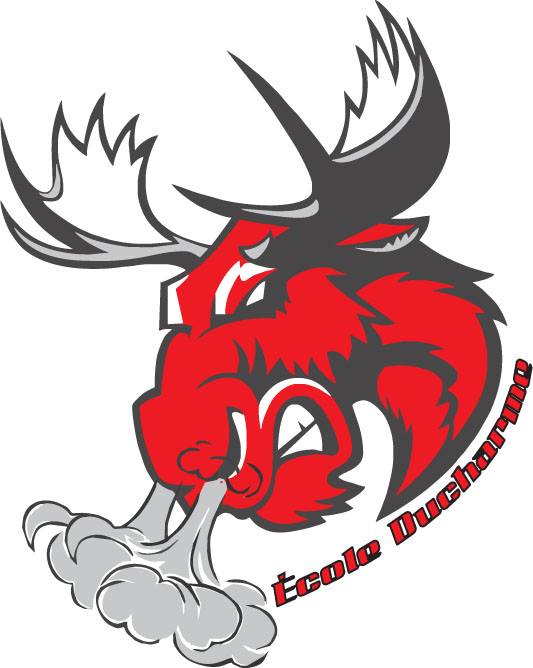 École Ducharme                   1 306 691-0068 * ducharme@cefsk.caVoici la liste de fourniture scolaire 2020-2021 pour les élèves de la 4e – 5e année dans la classe de Mme Montpetit. Assurez-vous que chaque fourniture est bien identifiée avec le nom de votre enfant.Si vous avez des questions, voici mon adresse courriel :  smontpetit@cefsk.ca 4e – 5e annéeFournituresQuantitéCrayons HB 20Gomme à effacer blanche3Taille-crayon (Steadler) Bonne qualité1Stylo rouge1Stylo bleu1Crayons surligneur fluo2Crayons feutre (boîte de 16 inodores et lavables) 1Crayons de couleur en bois (boîte de 24)1Étuis à crayons3Bâton de colle2Colle blanche1Paire de ciseaux1Cahier d’exercices Hilroy rouge # 129011Cahier d’exercices demi-pagé Hilroy jaune # 121501Cahiers d’exercices (80 pages) Hilroy # 121074Duo-tangs (différentes couleurs)8Duo-tangs plastique avec pochette (bonne qualité)2Cartable (12 X 10) 1 po d'épaisseur1Protège-documents transparents (1 paquet de 10)1Règle métrique - 30 cm 1Ensemble de géométrie (3 morceaux)1Clé USB 1Boîte de mouchoirs2Chandail (t-shirt usagé large) / tablier pour la peinture1Vêtements de rechange pour éducation physique 1Espadrilles pour l’intérieur (semelle qui ne marque pas)1